Versement de paiement en espèce d'un parent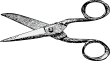 ----------------------------------------------------------------------------------------------------------------------------------------Reçus du paiement en espèce par un membre du comité Payé par [Noms de la personne] :Payé à [Noms de la personne] :Cotisation pour l'élève :Somme versé en Francs suisses :Montant total en toutes lettres :Montant total en toutes lettres :Lieu, date :Signature :Payé par [Noms de la personne] :Payé à [Noms de la personne] :Cotisation pour l'élève :Somme versé en Francs suisses :Montant total en toutes lettres :Montant total en toutes lettres :Lieu, date :Signature :